APPLICATION FOR ANNUAL TRAVEL AND RESEARCHStudent name: Date of last progress report:Brief C.V.Transcript of gradesDescription and significance of travel or research (one paragraph):Amount requested and total amount needed for Travel or Research Request:Detailed budget and justification:Financial support requested or available from other agencies, including date, agency, present status of application:  Reasons why other sources of funding are unavailable or inadequate: Signature of student: (electronic signature is acceptable)Signature of research advisor acknowledging that she/he supports this application. Please check the box   and sign. (electronic signature is acceptable)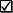 